___________________________________________________________________________LELKÉSZI AJÁNLÁS    Kérjük válaszoljon az alábbi kérdésekre a megfelelő válasz bejelölésével: Mióta ismeri ön a jelentkezőt? □ születése óta    □ kisgyerek kora óta    □  nemrég ismertem meg    □ nem ismerem Mennyire ismeri jól a jelentkezőt? □ nagyon jól ismerem     □ jól ismerem     □ felszínesen ismerem     □ alig ismerem Mennyire ismeri jól a jelentkező családját? □ nagyon jól ismerem     □ jól ismerem     □ felszínesen ismerem     □ alig ismerem Részt vesz-e a család az egyházközség liturgikus életében és szertartásain? □ rendszeresen    □ alkalmanként     □ ritkán    □ nem jellemző Részt vesz-e a család az egyházközség életében, a nem liturgikus programokon?□ rendszeresen    □ alkalmanként     □ ritkán    □ nem jellemző Szoktak-e a jelentkező szülei egyházfenntartást fizetni? □ rendszeresen    □ alkalmanként     □ ritkán    □ nem jellemző Lelki nyitottsága és érdeklődése alapján hová sorolná a jelentkezőt? □  rendkívül nyitott   □ nyitott    □ érdektelen    □ passzív, elzárkózó     Lelki nyitottsága és érdeklődése alapján hová sorolná a jelentkező szüleit? □  rendkívül nyitott   □ nyitott    □ érdektelen    □ passzív, elzárkózó    □ nem tudom meghatározni Érzelmi stabilitás és családi háttér szempontjából mi jellemző a jelentkezőre? □ stabil, rendezett   □ ingadozó, rendezett    □ ingadozó, problémás   □ problémás,                                                                                                                            feszült Ha a jelentkezővel kapcsolatban további megjegyzése van, - amit a felvétel szempontjából fontosnak tart -, kérjük írja le!  Ha én lennék az intézmény vezetője, akkor felvenném* / nem venném fel* az ajánlatban szereplő gyermeket, mert:            (* kérjük, hogy aláhúzással jelezze) ________________________________________________________________________________________________ ________________________________________________________________________________________________________________________________________________________________________________________________ ________________________________________________________________________________________________________________________________________________________________________________________________________________________________________________________________________________________________________________________________________________________________________________________________ Keltezés:                                                             	  	  Lelkész  aláírása 	                           Bélyegző lenyomata ________________________________________________________________________________________________        Telefon/mobil 	 	 	                                                                             E-mail Megjegyzés:    AZ AJÁNLÁST LEBÉLYEGZETT, ZÁRT BORÍTÉKBAN KÉRJÜK VISSZAJUTTATNI!                                                                 Köszönjük a segítséget és együttműködést! 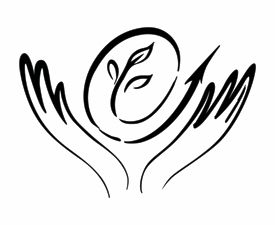 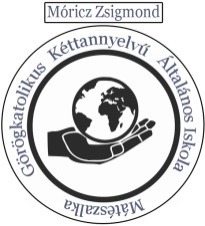   TEHETSÉGPONT Móricz Zsigmond GörögkatolikusKéttannyelvű Általános IskolaH-4700 Mátészalka, Móricz Zsigmond út 96-98.Telefon/Fax: +36-44-500-074, Honlap: www.moriczmsz.hue-mail: moricziskola25@gmail.comAdószám: 18908563-1-15Számla sz.: 10700402-70403424-51100005       OM azonosító: 033393      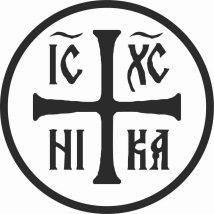 A jelentkező gyermek neve és vallása: Születési helye és ideje: Édesanyja neve és vallása: Édesapja neve és vallása: Szülők egyházi házasságkötésének helye és ideje: A gyermek keresztelésének helye, időpontja: Egyházközségük címe: KATOLIKUSOK ESETÉN - Ha már részesült Elsőáldozásának helye és időpontja: Bérmálás helye és időpontja: NEM KATOLIKUSOK ESETÉN –  Konfirmálás helye és időpontja: Iskolába jelentkezés vagy átvétel esetén Melyik gyermekintézményből érkezik? A jelentkező lakcíme: A jelentkező egyéb elérhetősége: 